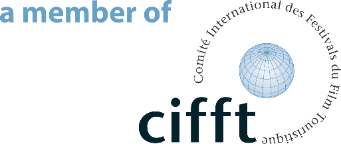 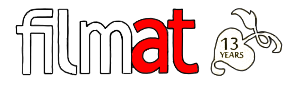 Formularz zgłoszeniowyWybierz rodzaj konkursu:Podpisując niniejszy formularz oświadczam, że wszystkie informacje zawarte w niniejszym formularzu są prawdziwe i prawidłowe.Prosimy nie zapomnieć zweryfikować poniższe pola:  Zapoznałam/em się i akceptuję regulamin Festiwalu FilmAT  Wyrażam zgodę na otrzymywanie powiadomień, biuletynów i komunikatów festiwalowychData:							     Wnioskodawca: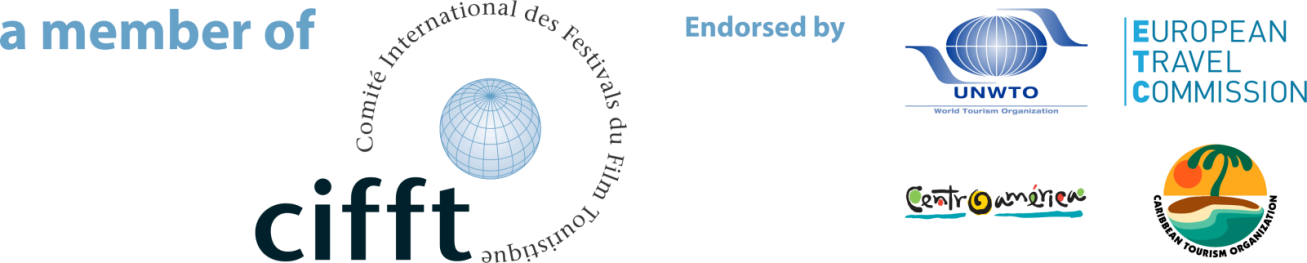 Informacje dotyczące zgłaszającego* (obowiązkowe)Imię i nazwisko osoby do kontaktu*Firma/Instytucja*Adres*Kod*Miasto*Kraj*Mobile Phone*Email*Facebook/instagramWebsiteInformacje dotyczące filmu* (obowiązkowe)Oryginalny tytuł*Tytuł w języku angielskim*Lokalizacja*Długość filmu*Rok produkcji*Grupa docelowa*Streszczenie(Krótki opis) *Przedmiot filmu(cel, przeznaczenie, zamysł produkcji filmowej) *Gdzie i kiedy był już film pokazywany? *Informacje potrzebne do konkursu* (obowiązkowe)Informacje potrzebne do konkursu* (obowiązkowe)  KONKURS NARODOWY *Dla filmow polskich lub związanych z Polskączy/i  KONKURS MIĘDZYNARODOWY *Dla filmów z całego świataWybierz główną grupę kategorii:*    KOMUNIKACJA TURYSTYCZNAWybierz rodzaj produkcji filmowej: *    Filmy reklamowe (do 60 sekund)  Filmy promocyjne (do 15 minut)  Online Media Video  Filmy podróżniczeWybierz kategorię:  Kierunki turystyczne (miasto, region, kraj)  Turystyka kulturowa  Turystyka aktywna i przygodowa                                               Hotele, ośrodki wypoczynkowe, kurorty                                 Wydarzenia, targi i kongresy  Turystyka przyrodnicza i wiejska  Turystyka kulinarna    Usługi turystyczne  Turystyka religijna i pielgrzymkowa Wybierz główną grupę kategorii:*  DOKUMENTY I REPORTAŻE TVWybierz rodzaj produkcji filmowej:*  Krótkie filmy (do 30 minut)  Dokumenty (do 90 minut)  Reportaże TV  WebdocsWybierz kategorię:*  Przygoda, wyprawy i podróże  Ekologia i środowisko  Natura i dzika przyroda  Etnografia i sprawy społeczne  Sztuka, muzyka i kultura  Biografie  Historia i dziedzictwo  Transport i ekomobilność  Zrównoważona i odpowiedzialna turystykaWybierz główną grupę kategorii:*  FILM KORPORACYJNY I INSTYTUCJONALNYWybierz rodzaj produkcji filmowej:*  Filmy & Video  Online Media VideoWybierz kategorię:*  Korporacyjny film wizerunkowy  Komunikacja Marketingowa – B2B, B2C  Film informacyjny: promocja inwestycji  i gospodarki w krajach, regionach i miastach  Komunikacja wewnętrzna (historia organizacji, raporty roczne, komunikacja pracownicza, bhp)  Zasoby ludzkie: rekrutacja, budowanie marki pracodawcy, osobowości/portrety  Fundraising, Organizacje non-profit, CSR  Dbałość o środowisko, ekologia  Targi, wydarzenia, konferencjue, otwarcia  Promocja projektów edukacyjnych, wydarzeń naukowych, uniwersytetów  Bezpieczeństwo na drodzeWybierz główną grupę kategorii:*  FILM KORPORACYJNY I INSTYTUCJONALNYWybierz rodzaj produkcji filmowej:*  Filmy & Video  Online Media VideoWybierz kategorię:*  Korporacyjny film wizerunkowy  Komunikacja Marketingowa – B2B, B2C  Film informacyjny: promocja inwestycji  i gospodarki w krajach, regionach i miastach  Komunikacja wewnętrzna (historia organizacji, raporty roczne, komunikacja pracownicza, bhp)  Zasoby ludzkie: rekrutacja, budowanie marki pracodawcy, osobowości/portrety  Fundraising, Organizacje non-profit, CSR  Dbałość o środowisko, ekologia  Targi, wydarzenia, konferencjue, otwarcia  Promocja projektów edukacyjnych, wydarzeń naukowych, uniwersytetów  Bezpieczeństwo na drodzeImię i nazwisko*Email*Krótka biografia reżysera*Filmografia reżysera*Informacje dotyczące producenta* (obowiązkowe)Nazwa firmy*Kontakt/osoba/tel*Email*Informacje dotyczące klientaFirma/InstytucjaKontakt/osoba/telEmailInformacje dotyczące agencjiNazwa agencjiKontakt/osoba/telEmail